На сайте Пенсионного фонда работает калькулятор семейного доходаОтделение Пенсионного фонда России по Брянской области напоминает, что на  сайте Пенсионного фонда работает семейный калькулятор. Он помогает рассчитать семейный доход и понять, имеют ли родители-владельцы государственного сертификата на материнский (семейный) капитал право получить из этих средств ежемесячную выплату в связи с рождением (усыновлением) в 2018 году  второго ребенка.Калькулятор прост в использовании. Для расчета достаточно указать регион проживания, выбрав его из списка, состав семьи и официальный месячный доход родителей до вычета НДФЛ за последние 12 месяцев. После этого, кликнув на кнопку «Рассчитать», можно увидеть результат, который выдаст калькулятор. Причем, рядом с полученным размером появится сообщение: «Вы имеете право на выплату» или «Вы не имеете право на выплату».Найти калькулятор можно в разделе «Получателям МСК» — «Как получить и потратить материнский капитал» — «Как получить ежемесячную выплату из средств материнского капитала» — «Как рассчитать среднедушевой доход семьи».Если полученная сумма меньше 1,5-кратного прожиточного минимума, который в Брянской области  составляет 15922,5 руб., семья имеет право на получение ежемесячной выплаты из средств материнского капитала.Размер ежемесячной выплаты в 2018 году на территории области составляет 9677 руб., что соответствует региональному прожиточному минимуму для детей за II квартал 2017 года. Пресс-служба ОПФР по Брянской области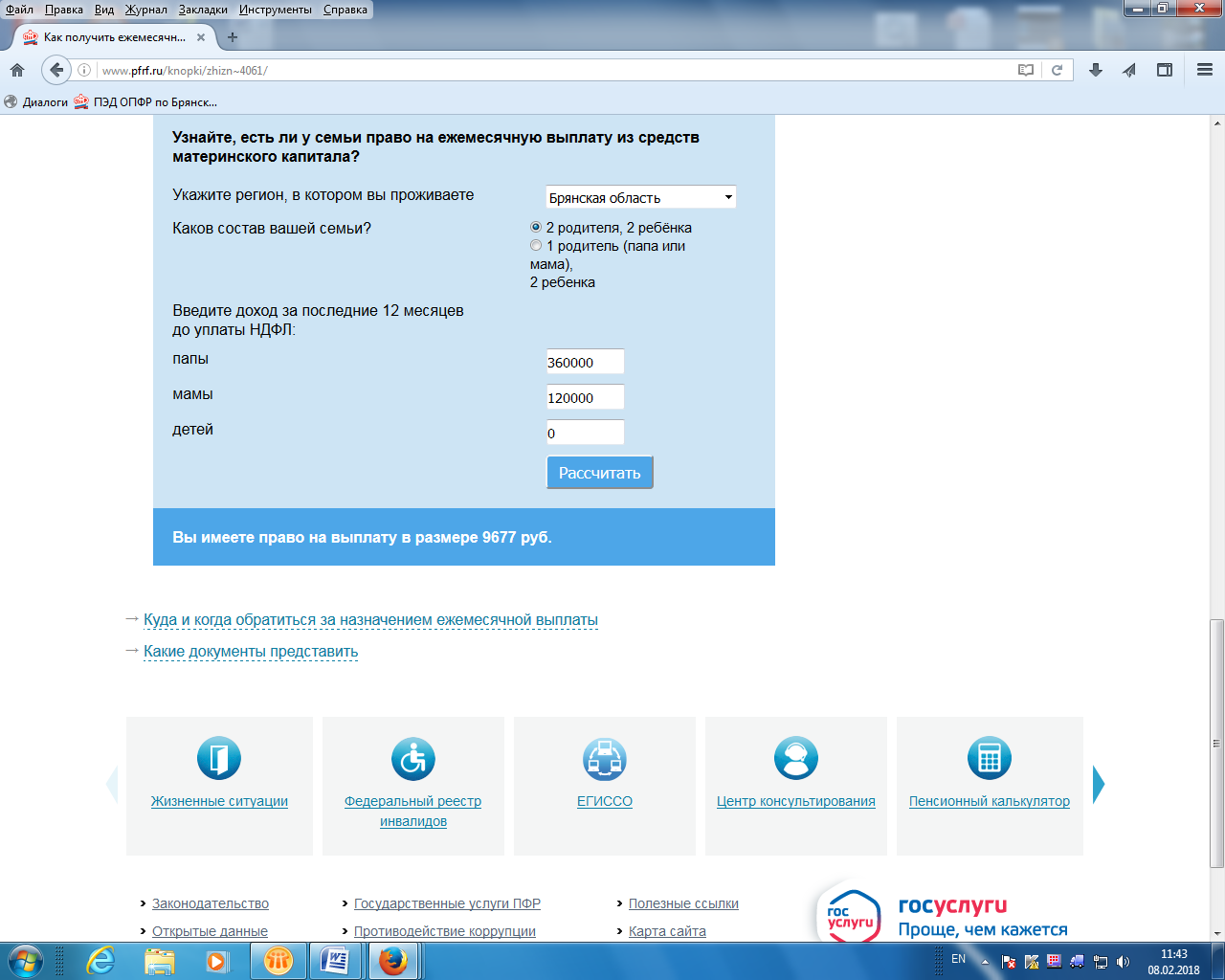 